CAMBRIDGE PUBLIC HEALTH COMMISSION (d/b/a CAMBRIDGE HEALTH ALLIANCE)NOTICE OF TRANSFER OF SITE APPLICATION NUMBER CHA-21062311-TSTRANSFER OF SITE OF CT SCANNER FROM CHA SOMERVILLE CAMPUSTO CHA EVERETT HOSPITAL CAMPUSDecember 13, 2021BYCAMBRIDGE PUBLIC HEALTH COMMISSION1493 Cambridge StreetCambridge, MA 02139CAMBRIDGE PUBLIC HEALTH COMMISSION (d/b/a CAMBRIDGE HEALTH ALLIANCE)APPLICATION NUMBER CHA-21062311-TSTABLE OF CONTENTSDoN Application FormDoN Narrative ResponsesAffidavit of Truthfulness and ComplianceCommunity Data ProfilesDoN Application FormMassachusetts Department of Public Health Determination of Need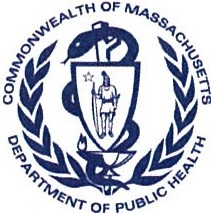 Application FormVersion:	11-8-17Application Type: Transfer of Site/Change in Designated Location	Application Date: 12/13/2021 5:06 pmApplicant Name: Cambridge Public Health Commission, d/b/a Cambridge Health Alliance Mailing Address:  i1493 Cambridge StreetCity:   Cambridge	I State:  Massachusetts 	I Zip Code:: 02139Contact Person: Andrew M. Fuqua  Title: General CounselMailing Address:	11493 Cambridge StreetCity: CambridgeI State: Massachusetts	I Zip Code: 02139- - - - - -Phone : 161766 51789Ext: I IE-mail:  jafuqua@chall iance.org About the ApplicantType of organi zation (of the Applicant):	I publicApp licant' s Business Type:	('  Corporation	('   Limited Partnership ('   Partnership  ('  Trust	(' LLCWhat is the acronym used by the Applicant's Organization ?(e OtherCHAIs App li cant a registered provider organization as the term is used in the HPC/CHIA RPO program?Is Applicant or any affiliated entity an HPC-certified ACO?Ce Yes	('  NoCe Yes	('  Norequired to file a performance improvement plan with CHIA?1.9 Com p let e the Affiliated Parties FormProject DescriptionProvide a brief description of the scope of the project.8.1 Is this an application filed pursuant to 105 CMR 100.745?	CeYes	(' NoTotal Value and Filing FeeEnter all currency in numbers only. No dollar signs or commas. Gray d fields will auto calculate depending upon answers above.Your project application is for: Transfer of Site /Chang e in Designated LocationTotal Value of this project:	$2,300,000.00Maximum Incremental Operating Expense resulting from the Proposed Project:Total proposed Construction costs, spec ifically related to the Proposed Project , If any, which will be contracted out to local or minority, women, or veteran-owned businesses expressed in estimated total dollars.$0.00FactorsDocumentation Check ListIZ] Affidavit of Truthfulness FormD Notification of Material ChangeDocument Ready for FilingThis document is ready to file:		Date/time Stamp: i12 / 13/2021 5:06 pm E-mail submission toDetermination of NeedO Community Engagement-Se	lf Assessment form2.	DoN Narrative ResponsesAPPLICATION NARRATIVEPursuant to and in compliance with the requirements set forth at 105 CMR 100.745, Applicant Cambridge Public Health Commission, d/b/a Cambridge Health Alliance ("CHA"), is filing this Notice of Determination of Need (this "Application") with the Massachusetts Department of Public Health (the "Department") for CHA's proposed transfer of site of a CT scanner from CHA's CHA Somerville campus to its CHA Everett Hospital campus as described below (the "Proposed Transfer").2.1 Proiect Description.The Proposed Transfer entails replacing an existing end-of-life CT scanner at CHA's CHA Somerville campus and relocating its replacement scanner to CHA's CHA Everett campus with the goals of improving quality of care, safety and access to health care services for the patients and communities CHA serves. CHA currently has a 16 slice CT scanner that is over 12 years old located at its CHA Somerville campus at 230 Highland Avenue/ 33 Tower Street, Somerville, MA 02143 ("CHA Somerville"). CHA is proposing to upgrade and replace this aging CT scanner with a new 64 slice CT scanner that CHA would install at its CHA Everett Hospital campus located at 103 Garland Street, Everett, MA 02149 ("CHA Everett").Transfer of Site: Proiect Scope, Elements.Description of Reasons for Requested Transfer of Site. The Proposed Transfer will enable CHA to better allocate its resources to meet the needs of its patients and communities by ensuring that high quality and convenient patient-centered access to an essential service is available to its most vulnerable communities and patients. Today, CHA operates a total of four CT scanners, with three in its Cambridge/ Somerville facilities and one at CHA Everett. By reallocating the CHA Somerville scanner to CHA Everett, the Proposed Transfer will right this imbalance and enable CHA to better meet the needs of the historically underserved communities of Malden, Chelsea, Revere and Everett. The Proposed Transfer will enable uninterrupted availability of on-site CT services for emergent patients at the high volume CHA Everett Emergency Department, thereby improving quality of care and access to inpatient and outpatient CT services, including interventional radiology services, at CHA Everett.The current 16 slice CT scanner at CHA Somerville is currently out of service. When operational, it is available only for outpatient services and is not needed to support inpatient or emergency services. Having discontinued inpatient medical/ surgical services at CHA Somerville in 2009 and emergency services there in April, 2020, CHA currently provides only ambulatory care, urgent care and inpatient psychiatry services at CHA Somerville. After the Proposed Transfer CHA will continue to meet patient need for outpatient CT services at its nearby CHA Cambridge Hospital campus, located on the Somerville-Cambridge city line and less than two miles from CHA Somerville.At CHA Everett CHA currently has just a single 64 slice CT Scanner to cover the urgent and emergent CT service needs of the emergency department and inpatient services there. This lone CT Scanner must also meet the outpatient diagnostic imaging needs of patients. These competing demands on a single machine coupled with downtime for ordinary course and unexpected maintenance significantly limit the availability of this core diagnostic service to CHA's patient panel and inhibit access to care. As the table below illustrates, the demand and need for CT imaging services at CHA Everett is growing in recent years and, even while the Somerville Emergency Department was open, far exceeded the demand and need for CT services at CHA Somerville.CT Scanner Visit Volumes* Five month s through 11/30/2021.** Annualized volume is 13,173A second CT at CHA Everett will improve safety and quality of care at CHA Everett. The CHA Everett Emergency Department is averaging over 4,000 visits per month in the first four months of FY 2022. The second CT will provide necessary back-up capacity so that emergent patients, including potential stroke patients, at CHA Everett requiring CT services will reliably have timely on-site access to these services and will not need to be transported to other facilities for a necessary scan. When the CHA Everett CT scanner is down or otherwise unavailable, patients needing an urgent or emergent CT scan are either transported to CHA's CHA Cambridge Hospital campus ("CHA Cambridge") for the scan or are transferred to another facility. Critically ill patients face additional risks being transported between facilities whether internally to CHA Cambridge or externally as a transfer. Transferring patients disrupts the continuity of care for patients and Relocating patients from CHA Everett to CHA Cambridge or transferring them to a non-CHA facility negatively impact the patient experience for patients and places additional burdens on their families or loved ones.In addition, a second CT at CHA Everett will improve access for patients needing diagnostic tests and other outpatient treatments. It will reduce the bumping of outpatient patients by urgent or emergent patients and will afford for more predictable, timely, and reliable scheduling of patients. Reducing delays andrescheduling will improve the care experience for patients and, crucially for so many of CHA's patients and their caregivers, mitigate the burdens of having to reschedule appointments and/ or take more time off from work than expected or may otherwise be necessary.Gross Square Feet ("GSF"). The existing CT scanner at CHA Somerville occupies approximately 570 GSF. Following the transfer of site, the replacement CT scanner will be located in an existing space in the CHA Everett imaging suite that is approximately 420 GSF.Primary Service Area Cities/ Towns Served. The primary service area of CHA Somerville is the cities of Somerville and Cambridge and a portion of Medford. The primary service area of Everett campus is the cities of Malden, Chelsea, Revere and Everett.Patient Populations Served.Basic demographic information regarding the respective patient populations served by CHA Somerville and CHA Everett is summarized and set forth in subsection b below. Full community profiles detailing the demographics and health profiles of the communities served by CHA Somerville and CHA Everett Hospital are submitted as part of this Application.Health Disparities.More striking and concerning than the demographic profiles, however, are the disparities in health outcomes between the Cambridge/ Somerville ("C/S") communities (currently served by three CHA CT scanners) and the Malden, Chelsea, Revere and Everett ("MCRE" ) communities (currently served by one CHA CT scanner) as shown in the table on the next page.The Proposed Transfer is part of CHA's broader effort to address these disparities and ensure that the MCRE communities have access to the necessary healthcare resources to improve health outcomes and the health outlook for those communities.Health Outcomes(Age-adjusted rate per 100,000)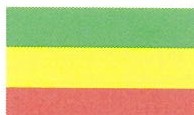 Better than state average Similar to state average Worse than state average* Please see appended community health profiles for source citations. 4Demographic Profiles.As shown by the table below, the C/S communities are generally significantlymore affluent than the MCRE communities 1 The MCRE communities are moreethnically and racially diverse with a higher proportion of immigrants.Patient Access.The Proposed Transfer will improve overall access to CT imaging services for CHA's patients and communities.  If CHA were to maintain the replacement CT at CHA Somerville, it would be available for only outpatient services that are duplicative of those provided at nearby CHA Cambridge. CHA will better meet patient needs in the underserved MCRE communities served by relocating the replacement CT scanner to CHA Everett where there currently is only a single CT scanner to serve outpatients, hospital inpatients, and emergency department patients.The CT service at CHA Everett does not presently meet patient need and perpetuates health inequity. During necessary scheduled downtime or unexpected downtime, CT services are not available to any patients, including emergent patients. Use of the CT scanner for urgent or emergent inpatient or emergency department cases which do not arise on a predictable schedule disrupts and delays outpatient care, often resulting in rescheduled appointments. Conversely, using1 Notwithstanding the general community profiles, many people and communities within Cambridge and Somerville are ecom mically and socia lly disadvantaged with healthcare needs to be met and socialdete rminants of health to be addressed. CHA remains committed to serving these people and communities.the scanner for an outpatient study renders it unavailable for urgent or emergent cases, such as stroke patients. The necessity of having the CT Scanner available for urgent and emergent cases therefore further limits the availability of outpatient diagnostic and interventional radiology services to patients and the ability to reliably schedule them.Ensuring CT availability will enable CHA to timely meet the diagnostic needs of it patients and promptly schedule them. On a broad level, CHA anticipates that more CHA patients will be able to receive CT-related services at CHA instead of being referred to other facilities. This will preserve integration of imaging services and the patient's primary care or specialty care teams through, among other things, CHA's electronic medical record. It will also enable more patients to benefit from minimally invasive interventional radiology services in a local setting that is co-located with their other providers instead having to travel to other institutions or CHA Cambridge for these services.Impact on Price. The Proposed Transfer will have no impact on price. CHA currently provides CT services at its inpatient hospital facilities, and all pricing will remain consistent with current charges upon approval.Total Medical Expenditure. The Proposed Transfer is expected to reduce or be neutral as to total medical expenditure. CHA expects the Proposed Transfer will effect this reduction directly by ensuring that patients needing CT scans at CHA Everett are able to receive them at CHA instead of at a higher cost provider.CHA expects the Proposed Transfer will effect this reduction indirectly by facilitating the coordination of care by CHA providers through a shared electronic medical record and care management program that will help ensure that patients receive the right care at the right time and thus help reduce total medical expense.Provider Costs. Because CHA already operates a CT scanner at CHA Everett, the Proposed Transfer is expected to result in greater operating efficiencies and reduced transportation costs.Documentation of Sufficient Interest in the Proposed Site. CHA owns a portion of CHA Everett and leases the remaining portion from the City of Everett pursuant to a 99-year lease expiring in 2095. CHA Everett is appropriately zoned to provide healthcare services, including CT imaging services.3.	Affidavit of Truthfulness and ComplianceMassachusetts Department of Public Health Determination of Need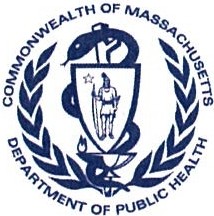 Affidavit of Truthfulness and Compliance with Law and Disclosure Form 100.4os(B)Version:	7-6-17App licat ion Number: jc HA-21062311-TS	Original Application Date:	'App licant Name: Cambridge Publi c Health Commission , d/b/a Cambridge Health AllianceAppli cation Type: Transfer of Site /Chang e in Designated Locat ionApp li cant's Business Type: (" Corporation	(" Limited Partnership	("  Partnership	("  Trust	(" LLC	(i' OtherIs the  Applicant the sole member or sole sh areh older  of the Health Facilit y(ies) th at are the subject  of this Application? (i'  Yes	(" NoIThis document is ready to print: D	Date/time Stamp:I 		IAffidavit of Truthfulness Cambridge Public He alth  Commission, d /b/ a Cam CHA-21062311-TS	Page 1 of 1Facility InformationList each facility affected and or included in Proposed ProjectFacility InformationList each facility affected and or included in Proposed ProjectFacility InformationList each facility affected and or included in Proposed Project1   Facility Name:	C HA Somervill e 		I1   Facility Name:	C HA Somervill e 		I1   Facility Name:	C HA Somervill e 		IFacility Address:   230 High land Avenue/ 33 Tower StreetICity:   Somerville State: MassachusettsI Zip Code: 02143IFacility Address:   230 High land Avenue/ 33 Tower StreetICity:   Somerville State: MassachusettsI Zip Code: 02143IFacility Address:   230 High land Avenue/ 33 Tower StreetICity:   Somerville State: MassachusettsI Zip Code: 02143IFacility type:	Hospital Campus	I	CMS Number: 220011Facility type:	Hospital Campus	I	CMS Number: 220011II Add additional Facility I	I  Delete this Facility II Add additional Facility I	I  Delete this Facility I2  Facility Name:	CHA Everett  Hospital2  Facility Name:	CHA Everett  Hospital2  Facility Name:	CHA Everett  HospitalFacility Address:   I103 Garland  Street, EverettICity:  IType first letter then scrollI State: MassachusettsI Zip Code: 02149IFacility Address:   I103 Garland  Street, EverettICity:  IType first letter then scrollI State: MassachusettsI Zip Code: 02149IFacility Address:   I103 Garland  Street, EverettICity:  IType first letter then scrollI State: MassachusettsI Zip Code: 02149IFacility type:	jHospita  l Campus	I	CMS Number : !220011Facility type:	jHospita  l Campus	I	CMS Number : !220011II Add additional Facility I	I  Delete this Facility  II Add additional Facility I	I  Delete this Facility  I1.5.a  If yes, what is the legal  name of that entity? Cambridge Public Health Commission__ _ _ __ 	,1.6 Is Applicant or any affiliate thereof subject to M.G.L. c. 6D, § 13 and 958 CMR 7.00 (filing of Notice of Material(e' Yes('NoChange to the Health Policy Commission)?1.7 Does the Proposed Project also require the filing of a MCN with the HPC?1.7 Does the Proposed Project also require the filing of a MCN with the HPC?(' Yes(e' No(e' No1.8 Has the Applicant or any subsidiary thereof been not ified pursuant to M.G.L. c. 12C, § 16 that it is exceeding the hea lth care cost growth benchmark established under M.G.L. c. 6D, § 9 and is thus, pursuant to M.G.L. c. 6D, §101.8 Has the Applicant or any subsidiary thereof been not ified pursuant to M.G.L. c. 12C, § 16 that it is exceeding the hea lth care cost growth benchmark established under M.G.L. c. 6D, § 9 and is thus, pursuant to M.G.L. c. 6D, §10(' Yes(e' No(e' No2.2 and 2.3 Complete the Change in Service FormDelegated ReviewDo you assert that this Application is eligible for Delegated Review?CeYes(' No3.1.a If yes, under what section? Transfer of Site or change of a designated Location4. Conservation Project4.1 Are you submitting this Application as a Conservation Project?('Yes(e' No5. DoN-Required Services and DoN-Required Equipment5.1 Is this an application filed pursuant to 105 CMR 100.725: DoN-Required Equipment and DoN-RequiredService?('Yes(e' No6. Transfer of Ownership6.1 Is this an application filed pursuant to 105 CMR 100.735?('Yes(e' No7. Ambulatory Surgery7.1 Is this an application filed pursuant to 105 CMR 100.740(A) fo r Ambulatory Surgery?('Yes(e' No8. Transfer of SiteCity:  SomervilleFacility type:	Hospital campusState: Massachusetts	I Zip Code: ..0.2143	State: Massachusetts	I Zip Code: ..0.2143	State: Massachusetts	I Zip Code: ..0.2143	State: Massachusetts	I Zip Code: ..0.2143	State: Massachusetts	I Zip Code: ..0.2143	State: Massachusetts	I Zip Code: ..0.2143	_J8.3 Location of Proposed SiteFacility Name:	CHA Everett Hospital Physical Address: 103 Garland Street, EverettCity:   IType first letterthen scrollFacility type:	Hospital campusIState:MassachusettsIZipCode: 02149	8.4 Com pa re the scope of the project for each element below:8.4 Com pa re the scope of the project for each element below:8.4 Com pa re the scope of the project for each element below:Current SiteProposed SiteGross Square FeetPlease see attached narrative.Please see attached narrative.Primary ServiceArea Towns servedPlease see attached narrative.Please see attached narrative.Patient Population(Demographics)Plea se see attached narrative.Please see attached narrative.Patient AccessPlease see attached narrative.Please see attached narrative.Impact on PricePlease see attached narrative.Please see attached narrative.Total Medical Expendit u rePlease see attached narrative.Please see attached narrative.Provider CostsPlease see attached narrative.Please see attached narrative.DescriptionPlease see attached narrative.Please see attached narrative.8.5 Detail all Anticipated Ca p it a l Expenditures to be incurred as a result of the proposed Transfer of Sit e.8.5 Detail all Anticipated Ca p it a l Expenditures to be incurred as a result of the proposed Transfer of Sit e.8.5 Detail all Anticipated Ca p it a l Expenditures to be incurred as a result of the proposed Transfer of Sit e.Add Del RowAnt ic ipated	Capita l ExpenditureCost[±][]Construction costs for renovations of space to accommodate second CT at CHA Everett$1,275,500.00[±][]Architectural and engineering costs associated wit h renovations$124,500.00[±][]Equipment cost of CT scanner$1,050,000.00[±][]Total Cost$2,450,000.009. Research Exemption9.1 Is this an application for a Research Exemption?('Yes(i' NoAmendmentIs t h is an application for a Amend ment?('Yes(i' No11. Emergency Application11. 1 Is this an application filed pursuant to 105 CMR 100.740 (8)?('Yes(i' No12.2 Total CHI commitment12.2 Total CHI commitment12.2 Total CHI commitmentexpressedindollars: (calculated)$0.0012.3Filin gFee: (calcul ated)$0.00$0.00$0.00$0.00CHA SomervilleCHA Everett HospitalFY 20162,58110,917FY 20172,30111,832FY 20182,17211,350FY 20191.98711,726FY 2020138811,309FY 2021Out of Service12,124FY 2022*Out of Service5,489**CambridgeSomervilleMaldenChelseaRevereEverettStateMental Disorder-related Mortality52.560.364.5115.859.157.160Total Substance-related Mortality19.52834.343.350.249.430.7Suicide Mortality8.710.56.477.26.78.7All- Cancer Mortality142.7181.4177174.1175178.6156Major Cardiovascular Disease Mortality143.5176.8165.4223.5175.1195.9179. 7Diabetes Mortality1622.522.927.318.822.114.8Asthma Emergency Dept. Visits72.658.557.1120.965.892.966.5COPD-related Hospitalizations11.722.724.35024.734.726.3CambridgeSomervllleMaldenChelseaRevereEverett# Population115 ,66580,4346 1,09439 ,85253 ,96645,856% White61%70 %47%22%55%45%% Asian16 %10%23%3%5%7%% Latinx9%11%9%67%33%27%% BlackJO%6%16%6%5%18%% Foreign born29%24%44%46%39%40%% English only67 %71%48%30%49%44%Median household income$95,404$91, 168$64, 1 78$53,280$55,020$60,482% children living below poverty line13%19%20%26%21%21%% unemployment1.8%1.9%2.5%3.4%3.1%2.4 %